Scoil Chaitríona, Cappamore, Co. Limerick. 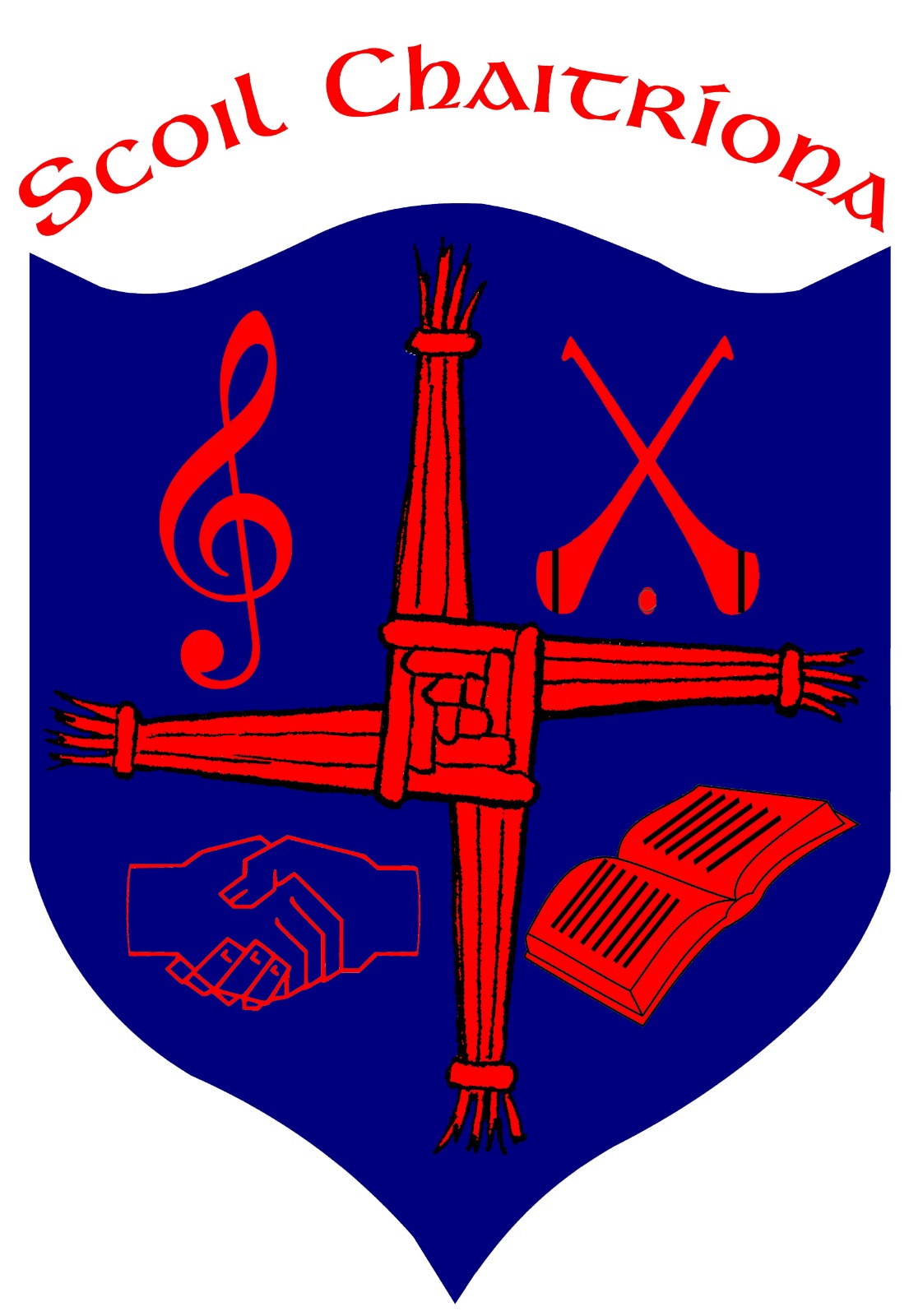 Email: secretarysch1@gmail.comweb:www.scoilchaitríonacappamore.comTel: 061-381774              	  Roll No: 20233LAdmission Policy of Scoil ChaitríonaSchool Address: Cappamore, Co. LimerickSchool Website:www.scoilchaitrionacappamore.comRoll number: 20233LSchool Patron: Archbishop Kieran O’ Reilly: Cashel & Emly Diocese Introduction This Admission Policy complies with the requirements of the Education Act 1998, the Education (Admission to Schools) Act 2018 and the Equal Status Act 2000. In drafting this policy, the board of management of the school has consulted with school staff, the school patron and with parents of children attending the school.The policy was approved by the school patron on 14th April 2020. It is published on the school’s website and will be made available in hardcopy, on request, to any person who requests it.The relevant dates and timelines for Scoil Chaitríona’sadmission process are set out in the school’s annual admission notice which is published annually on the school’s website at least one week before the commencement of the admission process for the school year concerned.This policy must be read in conjunction with the annual admission notice for the school year concerned.The application form for admission is published on the school’s website and will be made available in hardcopy on request to any person who requests it.Characteristic spirit and general objectives of the schoolScoil Chaitríona is a Catholic co-educational primary school with a Catholic ethos under the patronage of the Archbishop Kieran O’ Reilly of Cashel & Emly Diocese.“Catholic Ethos” in the context of a Catholic primary school means the ethos and characteristic spirit of the Roman Catholic Church, which aims at promoting:the full and harmonious development of all aspects of the person of the pupil, a living 	relationship with God and with other people; andincluding the intellectual, physical, cultural, moral and spiritual aspects; anda philosophy of life inspired by belief in God and in the life, death and resurrection of Jesus; andthe formation of the pupils in the Catholic faith;and which school provides religious education for the pupils in accordance with the doctrines, practices and traditions of the Roman Catholic Church, and/or such ethos and/or characteristic spirit as may be determined or interpreted from time to time by the Irish Episcopal Conference.In accordance with S.15 (2) (b) of the Education Act, 1998 the Board of Management of Scoil Chaitríona shall uphold, and be accountable to the patron for so upholding, the characteristic spirit of the school as determined by the cultural, educational, moral, religious, social, linguistic and spiritual values and traditions which inform and are characteristic of the objectives and conduct of the school. The climate in our school is one of trust, respect, love, joy, care, concern, support, welcome, understanding and acceptance where learning and teaching are enjoyed. A holistic education is provided and every effort is made to nurture the innate love children have for learning. We help our pupils to acquire knowledge, skills and practical abilities and the desire to use them. Self-esteem and confidence are qualities that we seek to instil. While recognising that children have different abilities and learning styles every effort is made to help children reach their full potential. Opportunities are provided for children to discover and develop their talents. Efforts are made to ensure that children taste success regularly. Our curriculum aims to enable each child to:-  To live a full life as a child and to realise his or her potential as a unique individual- To develop as a social being, through living and co-operating with others and so contributeto the good of society- To prepare for further education and lifelong learningScoil Chaitríona seeks to cherish and challenge children in an atmosphere that is for both children and staff, safe and secure. We provide an attractive learning environment and we aim to provide quality learning experiences that are engaging, enriching and enjoyable through a broad, balanced and relevant curriculum.We value most highly our relationship with parents and the local community and seek to continue to work in partnership with parents to ensure the best interests of all children are provided for. The school is a learning community. We promote and value lifelong learning for all, including staff. we endeavour to reflect on our practices regularly and engage robustly in the process of self-evaluation. Admission Statement Scoil Chaitríona will not discriminate in its admission of a student to the school on any of the following:the gender ground of the student or the applicant in respect of the student concerned,the civil status ground of the student or the applicant in respect of the student concerned,the family status ground of the student or the applicant in respect of the student concerned,the sexual orientation ground of the student or the applicant in respect of the student concerned,the religion ground of the student or the applicant in respect of the student concerned,the disability ground of the student or the applicant in respect of the student concerned,the ground of race of the student or the applicant in respect of the student concerned,the Traveller community ground of the student or the applicant in respect of the student concerned, or the ground that the student or the applicant in respect of the student concerned has special educational needsAs per section 61 (3) of the Education Act 1998, ‘civil status ground’, ‘disability ground’, ‘discriminate’, ‘family status ground’, ‘gender ground’, ‘ground of race’, ‘religion ground’, ‘sexual orientation ground’ and ‘Traveller community ground’ shall be construed in accordance with section 3 of the Equal Status Act 2000.Categories of Special Educational Needs catered for in the school/special classScoil Chaitríona is a school which has established two classes with the approval of the Minister for Education and Skills, which provides an education exclusively for students with a category or categories of special educational needs specified by the Minister and may refuse to admit to the class a student who does not have the category of needs specified.Scoil Chaitríona with the approval of the Minister for Education and Skills has established two Autism Classes at Scoil Chaitríona, Cappamore, Co. LimerickThese classes are for children:who have a recognised Austism diagnosis who have been recommended for placement in an Autism Class in a mainstream Primary School who have the potential to integrate into a mainstream, age appropriate class. The maximum class size is 6 pupils.Our Ausitsm Classes offer an autism specific learning environment within a mainstream co-educational primary school. This setting facilitates optimum inclusion in mainstream education as part of the school community, as appropriate, while having due regard for levels of general learning disability, resources and each child’s current suitability for such inclusion.We wish to provide a broad curriculum which focuses on the abilities and strengths of each child while supporting his/her areas of need. We will strive to enhance the communicative and social skills of the children in the Autism Class.Enrolment ProcedureRegistration begins with a referral from the SENO, outside agencies, a telephone call or a visit from parents.Requests for Enrolment Application Forms for the Ausitsm Class and queries regarding supporting documentation should be made to:  The Principal, Scoil Chaitríona, Cappamore, Limerick. Telephone: 061 381774. A school Enrolment Application Form for the Class for Pupils with Autism is then completed. The Enrolment Application must be accompanied by all of the following supporting documentation supplied by parents:The child must have a diagnosis of Autism / Autistic Spectrum Disorder made using the DSM-IV/V or ICD 10 by the psychologist or team.Original Birth Certificate.A written psychological assessment /report or a written Report from a multi-disciplinary Team must be provided.  A multi-disciplinary team may consist of a Clinical Psychologist, Occupational Therapist, Speech & Language Therapist, Social Worker and a Physiotherapist. (Please note all reports on a child should be provided to the school for assessment by the Principal and SET team. There must be a recommendation by the relevant professionals in the report that a special class placement in a mainstream school is both necessary and suitable for the child. In this regard it should be noted that the academic ability of the child will be taken into account when considering an application and will be subject to continuous assessment and review.The closing date for applications will be included on the Admission Notice as outlined in our School’s Admission Policy.Completed applications will be responded to within 21 days of the closing date for receipt of applications. The list of applicants will be reviewed by the Principal and the S.E.N. Co-ordinator.All applications received by the closing date will be considered. The school may seek the advice of the school’s allocated NEPS psychologist to aid enrolment decision making.The Principal will make the final decision.Factors taken into consideration during the enrolment process are:Diagnosis – Child must be diagnosed as being on the Autistic Spectrum and have a recommendation for placement in a special class attached to a mainstream school.Integration - Child must be capable of integrating into mainstream, even at a minimal level, at an appropriate age level.Appropriateness – Child must be capable of accessing the Primary School Curriculum. The School may request further information or a meeting with the parent and the child in the school setting, if deemed to be necessary. The school acknowledges that all children with Autism present with differing profiles. For this reason, all applications will be considered on a case by case basis.NOTE: The receipt of the enrolment application forms, psychological report and written recommendation is not a guarantee of enrolment. It is simply the recording of an application for admission to our school.Before allocating places the Principal will:Review all applications and all documentation relevant to a child applying for a place in the class for pupils with Autism.Come to a decision on the suitability of the class for pupils with Autism to meet the needs of the child.Verify that there is a recommendation from a recognised Psychologist for placement in a special class in a mainstream school.Come to a decision as to the suitability of the child for potential meaningful integration in an age appropriate mainstream classVerify that the child is 4 years old on or before August 31st on the year of enrolmentPlaces will be allocated in the Autism class in accordance with the following criteria and in the following order:Pupils currently enrolled in our mainstream school and seeking to transfer to the Autism class.Applicants with siblings currently enrolled in the school (including stepsiblings, resident at the same address), priority eldest.Children living within the Cappamore parish, priority eldest.Children of past pupils living locally, priority eldest.(Subject to a 25% capping)Children currently enrolled in another local mainstream school, priority eldest.If spaces are still available, places will be allocated randomly, once an assessment has been made by the Principal and S.E.N. Co-ordinator.TransfersPupils may transfer to the Autism Class during the school year subject to availability of places. Pupils transferring must enter the same class level that they are leaving, and have the necessary diagnosis and recommendations as outlined above. The school may request other relevant documentation if a pupil is transferring from another school. All documents need to be received in order for the application to be deemed fully completed.Discharge PolicyIt is school policy to facilitate the discharge of pupils once they have completed 6th Class and/or reached the age of thirteen after September 30th in any year. This means a June discharge in the following year. The onus will be on the parents to negotiate the placement with a suitable post-primary School. Scoil Chaitríona will facilitate all transfer of records/reports as well as assist with any information required with regard to students. Discharge from the Autism Class may also happen if a pupil is fully integrated into the mainstream stream class.Admission of StudentsThis school shall admit each student seeking admission except where –the school is oversubscribed (please see section 6 below for further details)a parent of a student, when required by the principal in accordance with section 23(4) of the Education (Welfare) Act 2000, fails to confirm in writing that the code of behaviour of the school is acceptable to him or her and that he or she shall make all reasonable efforts to ensure compliance with such code by the studentOversubscription In the event that the school is oversubscribed, the school will, when deciding on applications for admission, apply the following selection criteria in the order listed below to those applications that are received within the timeline for receipt of applications as set out in the school’s annual admission notice: In the event that there are two or more students tied for a place or places in any of the selection criteria categories above (the number of applicants exceeds the number of remaining places), the following arrangements will apply:What will not be considered or taken into accountIn accordance with section 62(7) (e) of the Education Act, the school will not consider or take into account any of the following in deciding on applications for admission or when placing a student on a waiting list for admission to the school:Decisions on applications All decisions on applications for admission to Scoil Chaitríona will be based on the following:Our school’s admission policyThe school’s annual admission notice (where applicable)The information provided by the applicant in the school’s official application form received during the period specified in our annual admission notice for receiving applications(Please see section 14 below in relation to applications received outside of the admissions period and section 15  below in relation to applications for places in years other than the intake group.)Selection criteria that are not included in our school admission policy will not be used to make a decision on an application for a place in our school.Notifying applicants of decisionsApplicants will be informed in writing as to the decision of the school, within the timeline outlined in the annual admissions notice. If a student is not offered a place in our school, the reasons why they were not offered a place will be communicated in writing to the applicant, including, where applicable, details of the student’s ranking against the selection criteria and details of the student’s place on the waiting list for the school year concerned.  Applicants will be informed of the right to seek a review/right of appeal of the school’s decision (see section 18 below for further details). Acceptance of an offer of a place by an applicantIn accepting an offer of admission from Scoil Chaitríona, you must indicate—(i) whether or not you have accepted an offer of admission for another school or schools. If you have accepted such an offer, you must also provide details of the offer or offers concerned and(ii) whether or not you have applied for and awaiting confirmation of an offer of admission from another school or schools, and if so, you must provide details of the other school or schools concerned.Circumstances in which offers may not be made or may be withdrawnAn offer of admission may not be made or may be withdrawn by Scoil Chaitríona where—it is established that information contained in the application is false or misleading.an applicant fails to confirm acceptance of an offer of admission on or before the date set out in the annual admission notice of the school.the parent of a student, when required by the principal in accordance with section 23(4) of the Education (Welfare) Act 2000, fails to confirm in writing that the code of behaviour of the school is acceptable to him or her and that he or she shall make all reasonable efforts to ensure compliance with such code by the student; oran applicant has failed to comply with the requirements of ‘acceptance of an offer’ as set out in section 10 above.Sharing of Data with other schoolsApplicants should be aware that section 66(6) of the Education (Admission to Schools) Act 2018 allows for the sharing of certain information between schools in order to facilitate the efficient admission of students. Section 66(6) allows a school to provide a patron or another board of management with a list of the students in relation to whom—(i) an application for admission to the school has been received,(ii) an offer of admission to the school has been made, or(iii) an offer of admission to the school has been accepted.The list may include any or all of the following:the date on which an application for admission was received by the school;the date on which an offer of admission was made by the school;the date on which an offer of admission was accepted by an applicant;a student’s personal details including his or her name, address, date of birth and personal public service number (within the meaning of section 262 of the Social Welfare Consolidation Act 2005).Waiting list in the event of oversubscriptionIn the event of there being more applications to the school year concerned than places available, a waiting list of students whose applications for admission to Scoil Chaitríonawere unsuccessful due to the school being oversubscribed will be compiled and will remain valid for the school year in which admission is being sought.Placement on the waiting list of Scoil Chaitríona is in the order of priority assigned to the students’ applications after the school has applied the selection criteria in accordance with this admission policy.  Applicants whose applications are received after the closing date, outlined in the Annual Admission Notice, will be placed at the end of the waiting list in order of the date of receipt of the application.Offers of any subsequent places that become available for and during the school year in relation to which admission is being sought will be made to those students on the waiting list, in accordance with the order of priority in relation to which the students have been placed on the list.Late ApplicationsAll applications for admission received after the closing date as outlined in the annual admission notice will be considered and decided upon in accordance with our school’s admissions policy, the Education Admissions to School Act 2018 and any regulations made under that Act. Late applicants will be notified of the decision in respect of their application no later than three weeks after the date on which the school received the application.  Late applicants will be offered a place if there is place available.  In the event that there is no place available, the name of the applicant will be added to the waiting list as set out in Section 13.15. Procedures for admission of students to other years and during the school yearJunior Infants, with the exception of students transferring from another school, may only be admitted to the school on the date of opening of that year..16. Declaration in relation to the non-charging of feesThe board of Scoil Chaitriona or any persons acting on its behalf will not charge fees for or seek payment or contributions (howsoever described) as a condition of-an application for admission of a student to the school, orthe admission or continued enrolment of a student in the school.17. Arrangements regarding students not attending religious instruction 18.Reviews/appealsReview of decisions by the Board of ManagementThe parents/guardians of the student may request the board to review a decision to refuse admission. Such requests must be made in accordance with Section 29C of the Education Act 1998.    The timeline within which such a review must be requested and the other requirements applicable to such reviews are set out in the procedures determined by the Minister under section 29B of the Education Act 1998 which are published on the website of the Department of Education and Skills.The board will conduct such reviews in accordance with the requirements of the procedures determined under Section 29B and with section 29C of the Education Act 1998.Note:  Where an applicant has been refused admission due to the school being oversubscribed, the applicant must request a review of that decision by the board of management prior to making an appeal under section 29 of the Education Act 1998.Where an applicant has been refused admission due to a reason other than the school being oversubscribed, the applicant may request a review of that decision by the board of management prior to making an appeal under section 29 of the Education Act 1998.   Right of appealUnder Section 29 of the Education Act 1998, the parents/guardians of the student, may appeal a decision of this school to refuse admission.  An appeal may be made under Section 29 (1) (c) (i) of the Education Act 1998 where the refusal to admit was due to the school being oversubscribed.An appeal may be made under Section 29 (1) (c) (ii) of the Education Act 1998 where the refusal to admit was due a reason other than the school being oversubscribed.Where an applicant has been refused admission due to the school being oversubscribed, the applicant must request a review of that decision by the board of management prior to making an appeal under section 29 of the Education Act 1998. (see Review of decisions by the Board of Management)Where an applicant has been refused admission due to a reason other than the school being oversubscribed, the applicant may request a review of that decision by the board of management prior to making an appeal under section 29 of the Education Act 1998. (see Review of decisions by the Board of Management)Appeals under Section 29 of the Education Act 1998 will be considered and determined by an independent appeals committee appointed by the Minister for Education and Skills.    The timeline within which such an appeal must be made and the other requirements applicable to such appeals are set out in the procedures determined by the Minister under section 29B of the Education Act 1998 which are published on the website of the Department of Education and Skills.The policy was ratified by the Board of Management of Scoil Chaitriona on 17th April 2020 and was amended by the Board of Management on 29th of November 2022.Signed: __________________________________ Chairperson, Board of ManagementThe contents of this policy have been approved by St. Senan’s Education Office, acting on behalf of the Patron.Scoil Chaitríona will cooperate with the National Council for Special Education in the performance by the Council of its functions under the Education for Persons with Special Educational Needs Act 2004 relating to the provision of Education to children with special educational needs, including in particular by the provision and operation of a special class or classes when requested to do so by the Council.Scoil Chaitriona will comply with any direction served on the patron or the board, as the case may be, under section 37A and any direction served on the board under 67(4B) of the EducationThe special class attached to Scoil Chaitríona provides an education exclusively for students with Autism and the school may refuse admission to this class, where the student concerned does not have the specified category of special educational needs provided for in this class. Scoil Chaitríona is a Catholic school and may refuse to admit as a student a person who is not of the Catholic faith where it is proved that the refusal is essential to maintain the ethos of the school.Note for Parents: the inclusion of the above wording was mandated by the Education (Admission to Schools) Act 2018.Applicants with siblings currently enrolled in the school (including stepsiblings, resident at the same address), priority eldest;Children residing in the parish, priority eldest;Children of staff members, priority eldest ;Parents/grandparents of a student having attended the schoolRandom selection (independently verified).Priority to eldest in accordance with the above criteria A student’s prior attendance at a pre-school or pre-school service, including infants.The payment of fees or contributions (howsoever described) to the school;A student’s academic ability, skills or aptitude;The occupation, financial status, academic ability, skills or aptitude of a student’s parents;A requirement that a student, or his or her parents, attend an interview, open day or other meeting as a condition of admission; A student’s connection to the school by virtue of a member of his or her family attending or having previously attended the school;(other than, in the case of the school wishing to include a selection criteria based on (1) siblings of a student attending or having attended the school and/or (2) parents or grandparents of a student having attended the school. In relation to (2) parents and grandparents having attended, a school may only apply this criterion to a maximum of 25% of the available spaces as set out in the school’s annual admission notice).the date and time on which an application for admission was received by the school, This is subject to the application being received at any time during the period specified for receiving applications set out in the annual admission notice of the school for the school year concerned.The procedures of the school in relation to the admission of students who are not already admitted to the school to classes or years other than the school’s intake group are as follows: Applications for enrolment during the school year will be considered subject to school policy, available space and the provision of information concerning attendance and the child’s educational progress.Such applications will be dealt with on a case-by-case basis but will normally only be considered for admission on the first day of each new term unless the applicant is newly resident in the area.The procedures of the school in relation to the admission of students who are not already admitted to the school, after the commencement of the school year in which admission is sought, are as follows:In the event of there being more applications to the school year concerned than places available, a waiting list of students whose applications for admission to Scoil Chaitríona were unsuccessful due to the school being oversubscribed will be compiled and will remain valid for the school year in which admission is being sought.Placement on the waiting list of Scoil Chaitríona is in the order of priority assigned to the students’ applications after the school has applied the selection criteria in accordance with this admission policy.  Our school is of a Catholic ethos and, in keeping with that ethos, children of all or no other faith are welcome to apply to this school.We respect the decision of parents to withdraw their child/children from taking part in the religious education curriculum, religious ceremonies, school Masses, etc.  The following are the school’s arrangements for students, where the parent(s)/guardian(s) have requested that the student attend the school without attending religious instruction (etc.) in the school. These arrangements will not result in a reduction in the school day of such students:A written request should be made to the Principal of the school. A meeting will then be arranged with the parent(s)/guardian(s) of the student, to discuss how the request may be accommodated by the school.